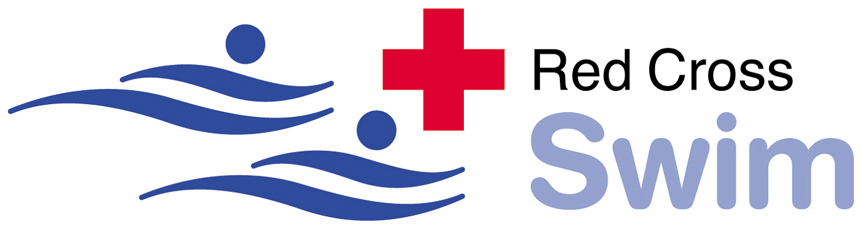 Summer 2018 Red Cross Learn to Swim ProgramChoose your session	         Choose your time                      Choose your level June 4-14	Session 1 _____		9:00-9:45        ______		Preschool 1 ____    Level 4 ____June 18-28         Session 2 _____	 	10:00-10:45    ______		Preschool 2 ____    Level 5 ____July 9-19	Session 3 _____		11:00-11:45*    ______		Preschool 3 ____    Level 6 ____					5:00-5:45*         ______		Level 1 ____      Adult 6p _____					6:00-6:45*         ______		Level 2 ____      Parent/tot 11a or 5p____					        		        	               Level 3 ____          	                                                   (Availability based on number per class)	All Classes are two week sessions held Monday-Thursday.Classes are held in the INDOOR Pool unless otherwise notified.  *Parent/Tot ClassesParent/Tot is ONLY offered at the 11am and 5pm time slots.  This class is for children 1-2 years old and requires an adult in the water with the child.  All children not completely potty trained MUST have on swim diapers.*Adult Swim ClassesAdult swim lessons are ONLY offered at the 6pm time slot.  Fees:	$65.00 per sessionNon-residential fee is additional $10.00/child or $20.00/adultRegister Online and Save!  Fee: $60.00 per sessionhttps://apm.activecommunities.com/oakridgerecandparks/Home